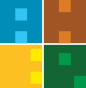 İSTEK TARİHİ	: …../……./……….MALZEMENİN KULLANILACAĞI YER	:SIRA1234567891011121314151617181920MALZEMENİN ADIÖZELLİKLERİMİKTARIAÇIKLAMATalep EdenADI SOYADI : BÖLÜM / BİRİM : ÜNVANI	:İMZA	:OnaylayanBahar SİVRİGenel SekreterSatın Alma SorumlusuÇağrı ÇAĞLAR